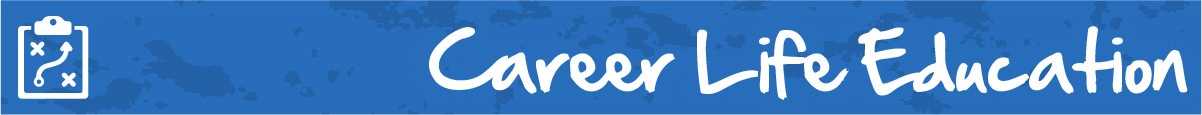 M3 Lesson 4: Showcasing Your StrengthsCore Competencies:Big Ideas:Cultivating networks and reciprocal relationships can support and broaden career-life awareness and options
Curricular Competencies:Communicate with the intent to highlight personal strengths, talents, accomplishments and abilitiesExplore and reflect on career-life roles, personal growth, and initial planning for preferred career-life pathwaysIn this assignment, students will think critically about their highlighting their strengths as they learn about and develop their own elevator pitches. For Students:This is a place to work on something I like to call the 'elevator pitch'.  What is an 'elevator pitch' and why is it valuable you ask?  Well... an 'elevator pitch' is defined as...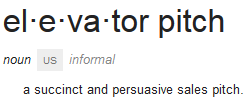 For the purposes of this discussion, you will be "selling yourself" in 30-60 seconds. Check out the examples below to really gain a feel for the 'elevator pitch' before you begin crafting your own to share.Video example: https://www.youtube.com/watch?time_continue=117&v=V5zD1VxFF44Or https://www.youtube.com/watch?time_continue=1&v=uyxfERV5ttYIf you are keen to learn more about the elevator pitch before you begin your very own...try youtube! There are hundreds of examples...watch a few and take away the examples that work best for you.You may be asking...how do I begin? Take a look at these two slideshow examples...Easy Talk 4 Teens - Advanced: Elevator Speech  from Rebecca Reedhttps://www.slideshare.net/RebeccaReed2/easy-talk-4-teens-advanced-elevator-speechand 30 Sec Pitch - for High School Students from Rick Stomphorsthttps://www.slideshare.net/rstomphorst/sv-tu20-30sec-pitchAssignmentThere you have it, that is the elevator pitch.Now it is your turn.Your task this discussion is to create your very own elevator pitch to use to introduce yourself to potential references, employers, or people in your field of interest. You may use video or audio. Your elevator pitch should be between 30 seconds and 1 minute in length.Submission can be through video or audio link, or elevator pitches can be done in class with peer review CommunicationThinkingPersonal & Social